Коллеги, здравствуйте! Сообщаем, что 30.06.2019 состоится обновление продуктивного контура Системы.Обращаем Ваше внимание на то, что перед началом работы в Системе после обновления необходимо произвести очистку кэша в браузере за все время (инструкция во вложении к письму) и очистку кэша в Системе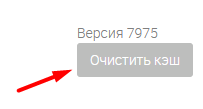 В обновлении будут реализованы следующие изменения:Для вкладки «Пользователи» реализован поиск по роли пользователя; В обновление войдут следующие адаптеры:Исходящие – ЕСНСИ «Запрос данных справочников ЦНСИ v2.0.1 (СМЭВ 3)»;Исходящие – ЕГИССО «Изменение реестра точек присутствия ОНМСЗ v1.0.2 (СМЭВ 3)»;Исходящие – Ространснадзор «Сведения из реестра уведомлений о начале осуществления юридическими лицами и индивидуальными предпринимателями отдельных видов работ и услуг v1.0.1(СМЭВ 3);В обновлении будут реализованы следующие изменения в модуле ГИС ГМП:Для вкладки «Начисления» в столбец "Дата создания" начисления будет подставляться первичная дата создания начисления. После проверки статуса данное значение не будет меняться;Реализована кнопка "Скачать csv генератор начислений»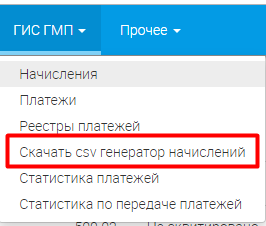 при нажатии на нее происходит скачивание генератора файлов csv, при помощи которых можно создавать файлы в формате csv для импорта начислений из csv;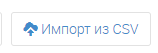 Обращаем Ваше внимание, что перед началом работ необходимо скачать новый шаблон генератора с помощью реализованной кнопки.Реализована доработка для перехода на новые форматы ГИС ГМП 1.16.7.Реализованы правки по адаптерам:– Исходящие «Выписки из ЕГРИП по запросам органов государственной власти (СМЭВ 3) (Новый)»: Реализована проверка для полей «ОГРНИП» и «ИНН», блокирующая отправку запроса, в случае если заполнены оба поля; 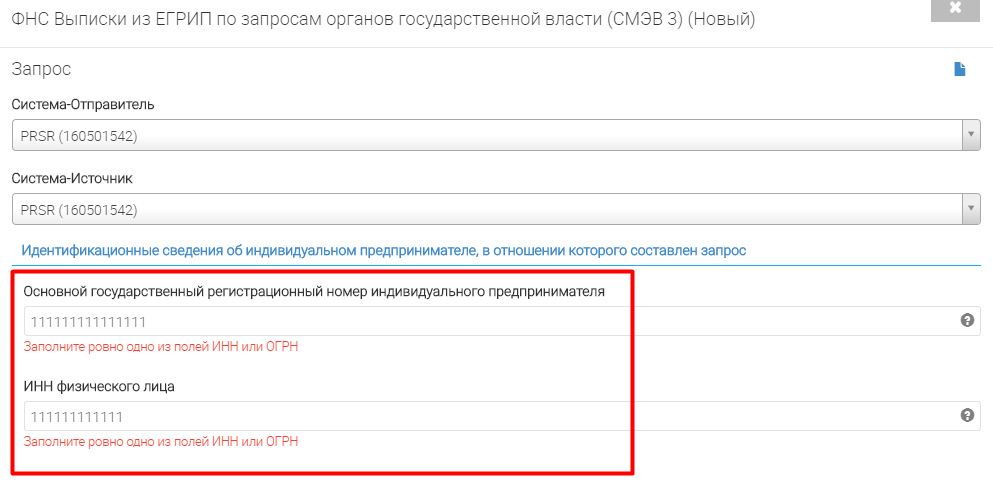 Весь новый функционал успешно прошел нагрузочное тестирование, поведение Системы под наблюдением.